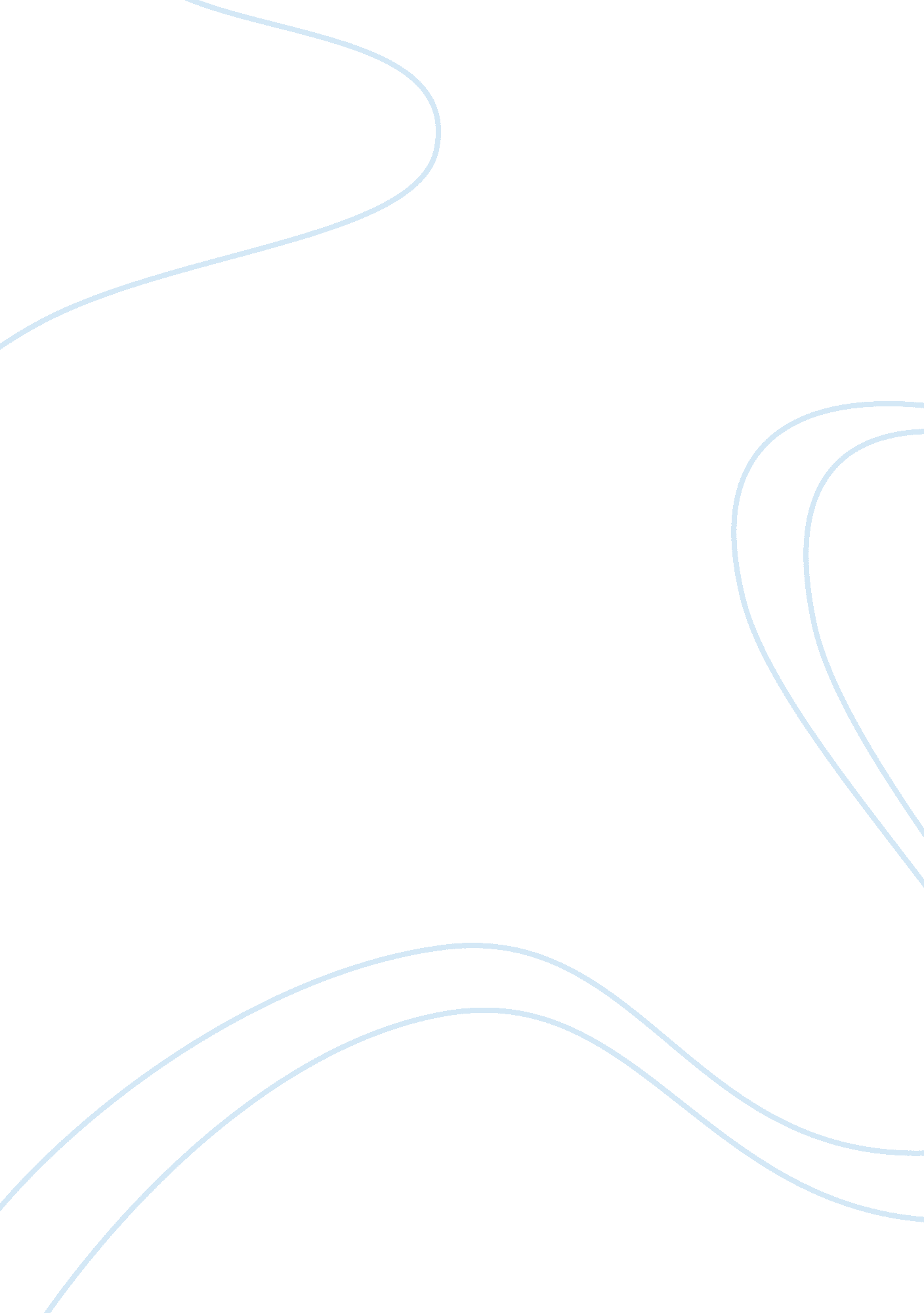 Canadian provinces ontaria and manitoba issue warning against felmina hyip ponzi ...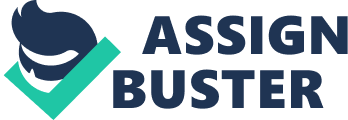 It has come to my attention that there have been warnings released against another HYIP Ponzi scheme that has been operating for over one years already under the name “ Felmina Alliance” with the domain “ felmina. com”. Felmina is offering unlicensed securities offers through its website and is promising a return 0. 8% – 1. 4% daily for a term of 90 – 80 business days to its victims. As to my knowledge the program is not paying all its investors since the end of 2012 and seems to be short before the point of collapse. On March 15, 2013 the OSC (Ontario Securities Commission) has issued a warning against Felmina Alliance Ltd., which purports to be located in Panama City. They inform the investors that Felmina Alliance is not registered or licensed to offer securities in Ontario. They ask investors who have questions regarding this matter to contact the OSC Contact Centre at 1-877-785-1555. The news release can be red here. On April 2, 2013 the MSC (Manitoba Securities Commission) has also issued a warning against Felmina Alliance Ltd. In addition to the information that the company is not registered or licensed, they also show investors how to check if a company is registered or if there is any legal action going on. You can read the full warning here. It seems that recently authorities start to go a lot more after such illegal High Yield Investment Ponzi schemes. During the past years this underground scene operated mostly without any big action being taken by authorities. Since the crackdown on Zeek Rewards the situation changed a lot and we can read about new warnings, investigations and crackdowns almost on a weekly basis. This is a huge step forward and it will be interesting to watch how this development will continue. I expect the next big crackdown to be Banners Broker. 